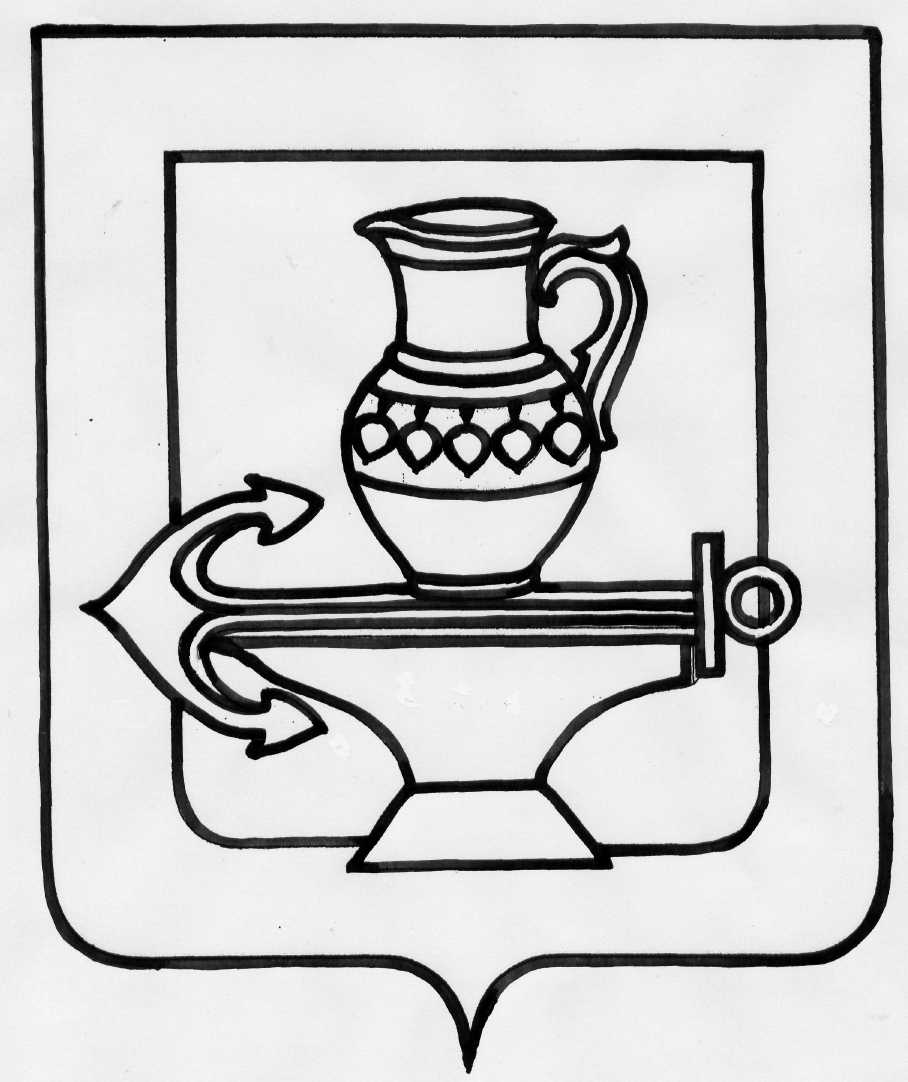  Совет депутатов сельского поселения Ленинский сельсоветЛипецкого муниципального района Липецкой областиРоссийской Федерации восьмая  сессия шестого созываРЕШЕНИЕ19.02.2021г.                                                                                                                            № 36Об утверждении перечня муниципальных услуг, которые являются необходимыми и обязательными для предоставления органами местного самоуправления сельского поселения Ленинский сельсовет Липецкого муниципального района Липецкой области Российской Федерации     В соответствии с ст.35,47 Федерального закона от 06.10.2003 № 131-ФЗ «Об общих принципах организации местного самоуправления в Российской Федерации», с п.1 ст.9 Федерального закона от 27 сентября 2011 года № 210-ФЗ «Об организации предоставления государственных и муниципальных услуг», Уставом сельского поселения Ленинский сельсовет Липецкого муниципального района Липецкой области, Совет депутатов сельского поселения Ленинский сельсовет Липецкого муниципального районаРЕШИЛ:     1. Утвердить Перечень муниципальных услуг, которые являются необходимыми и обязательными для предоставления органами местного самоуправления сельского поселения Ленинский сельсовет Липецкого муниципального района Липецкой области Российской Федерации (приложение).     2. Услуги, которые являются необходимыми и обязательными для предоставления органами местного самоуправления сельского поселения Ленинский сельсовет Липецкого муниципального района Липецкой области Российской Федерации оказываются на безвозмездной основе.    3. Направить нормативный правовой акт главе сельского поселения Ленинский сельсовет для подписания и обнародования.   4. Настоящее решение вступает в силу со дня его официального обнародования и подлежит  размещению на официальном сайте администрации сельского поселения в сети ИнтернетПредседатель Совета депутатов сельского поселения  Ленинский сельсовет                                                      Н.А. Митина                                                                   Приложение                                                              к решению  Совета депутатов сельского поселения                                                             Ленинский сельсовет  Липецкого муниципального района                                                                 Липецкой области от 19.02.2021 г. № 36Перечень муниципальных услуг, которые являются необходимыми и обязательными для предоставления органами местного самоуправления сельского поселения Ленинский сельсовет Липецкого муниципального района Липецкой области Российской	 ФедерацииГлава сельского поселенияЛенинский сельсовет                                                                                         О.В. Коротеев№п/пНаименование услуги, являющейся необходимой и обязательной для предоставления муниципальной услугиПлатность предоставления необходимой и обязательной услугиДокумент, получаемый в результате предоставления услуги, являющейся необходимой и обязательной для предоставления муниципальной услуги1.Предоставление разрешения на условно разрешенный вид использования земельного участка или объекта капитального строительствабесплатнопостановление на разрешение на условно разрешенный вид использования земельного участка или объекта капитального строительства2.Предоставление разрешения на отклонение от предельных параметров разрешенного строительства, реконструкции объектов капитального строительствабесплатнопостановление на отклонение от предельных параметров разрешенного строительства, реконструкции объектов капитального строительства3.Присвоение, изменение и аннулирование адресов объектам недвижимого имуществабесплатно постановления о присвоении, изменении и аннулировании адресов объектам недвижимого имущества4Выдача справок и выписок из похозяйственных книгбесплатно- выписка из лицевого счета- выписка из похозяйственной книги на дом- выписка из похозяйственной книги на земельный участок- информационная  справка в нотариус для заведения наследственного дела;- информационная справка о подсобном хозяйстве-информационная справка о составе семьи5Регистрация трудовых договоров, заключаемых работниками с работодателями-физическими лицами, не являющимися индивидуальными предпринимателямибесплатно- регистрация трудового договора- сообщение Государственной инспекции труда в Липецкой области о выявленных условиях трудового договора, ухудшающих положение работника по сравнению с трудовым законодательством, в случае отказа работодателя устранить выявленные условия трудового договора, ухудшающие положение работника - отказ в предоставлении муниципальной услуги